.The dance starts after 16 countSTEP R, ½ TURN L, COASTER STEP, WALK, WALK, ANCHOR STEP½ TURN L, ¼ TURN L, BEHIND-SIDE-CROSS, SIDE ROCK & SIDE, BACK R, CLOSESTEP R + L, SHUFFLE FWD, ROCK STEP & STEP ¼ TURN LCROSS SHUFFLE, ¼ TURN R, ½ TURN R, ROCK STEP, COASTER STEPRESTART: In wall 3 (3:00) and in wall 6 (6:00) after 16 count with change last 2 steps in 2nd section(8&) change in ( 8 ) = RF touch next to LFTAG: JAZZ BOXafter wall 2 (6:00)after wall 5 (9:00)in wall 7 (3:00) after 18 count and RestartHAVE FUNContact: gudrun@gudrun-schneider.comThe Jacket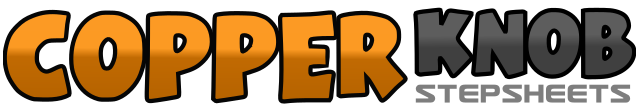 .......Count:32Wall:4Level:Intermediate.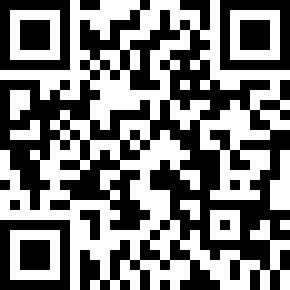 Choreographer:Gudrun Schneider (DE) - March 2019Gudrun Schneider (DE) - March 2019Gudrun Schneider (DE) - March 2019Gudrun Schneider (DE) - March 2019Gudrun Schneider (DE) - March 2019.Music:The Jacket - Ashley McBrydeThe Jacket - Ashley McBrydeThe Jacket - Ashley McBrydeThe Jacket - Ashley McBrydeThe Jacket - Ashley McBryde........1-2RF step forward, ½ turn left (weight on right) (6:00)3&4LF step back, RF step beside LF, LF step forward5-6RF step forward, LF step forward7&8RF cross behind LF, LF step on place, RF little step back1-2½ turn left - LF step forward (12:00), ¼ turn left – RF step right (9:00)3&4LF step behind RF, RF step right, LF cross over RF5-6RF rock right – recover on LF&7RF step beside LF, LF step left8&RF step back, LF step beside RF1-2RF step forward, LF step forward3&4RF step forward, LF step next to RF, RF step forward5-6LF rock forward, recover on RF&7-8LF step beside RF, RF step forward, ¼ turn left (6:00)1&2RF cross over LF, LF step left, RF cross over LF3-4¼ turn right - LF step back (9:00), ½ turn right – RF step forward (3:00)5-6LF step forward, recover on RF7&8LF step back, RF step beside LF, LF step forward1-2RF cross over LF, LF step back3-4RF step right, LF step forward